Итоговая работа по алгебре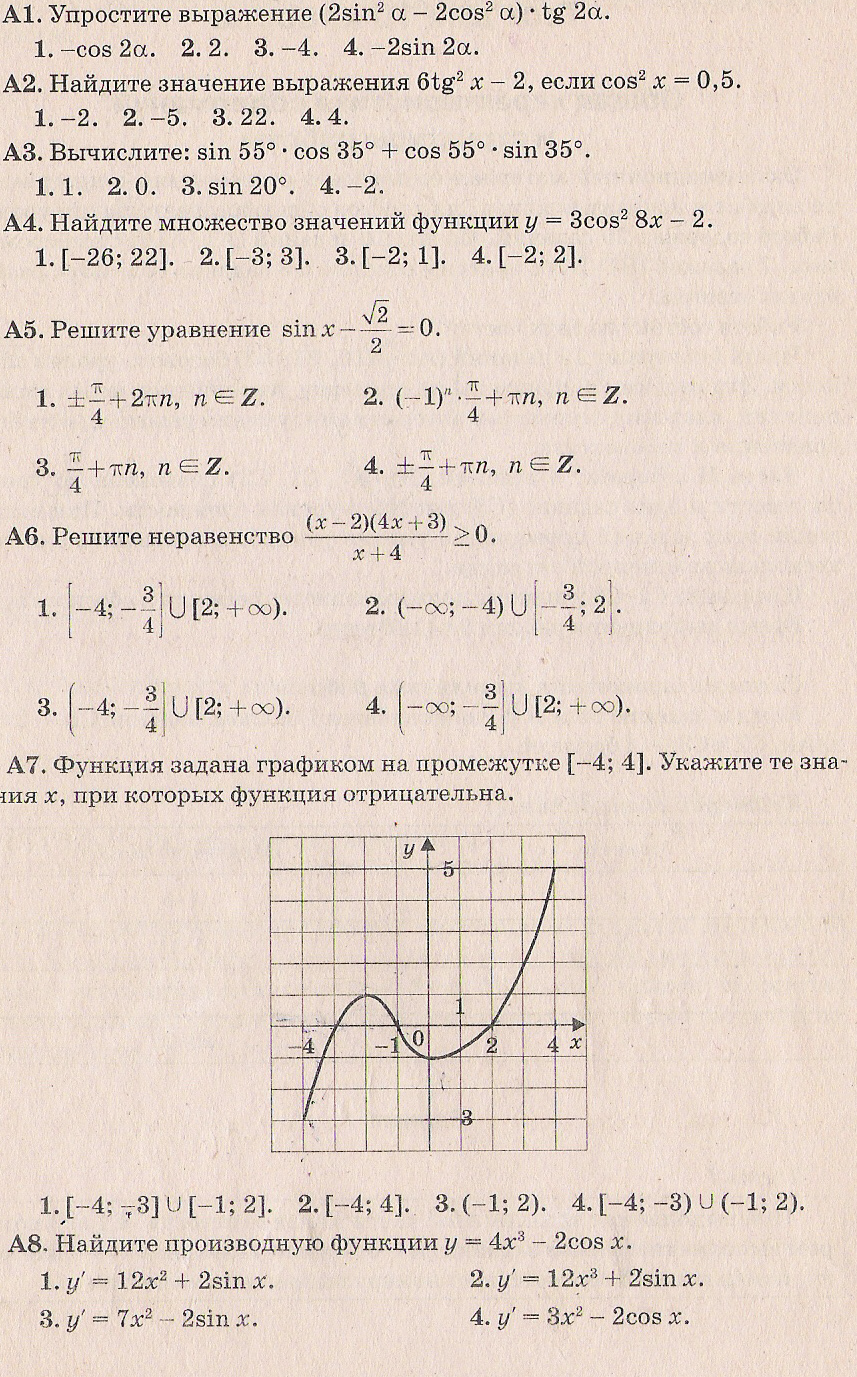 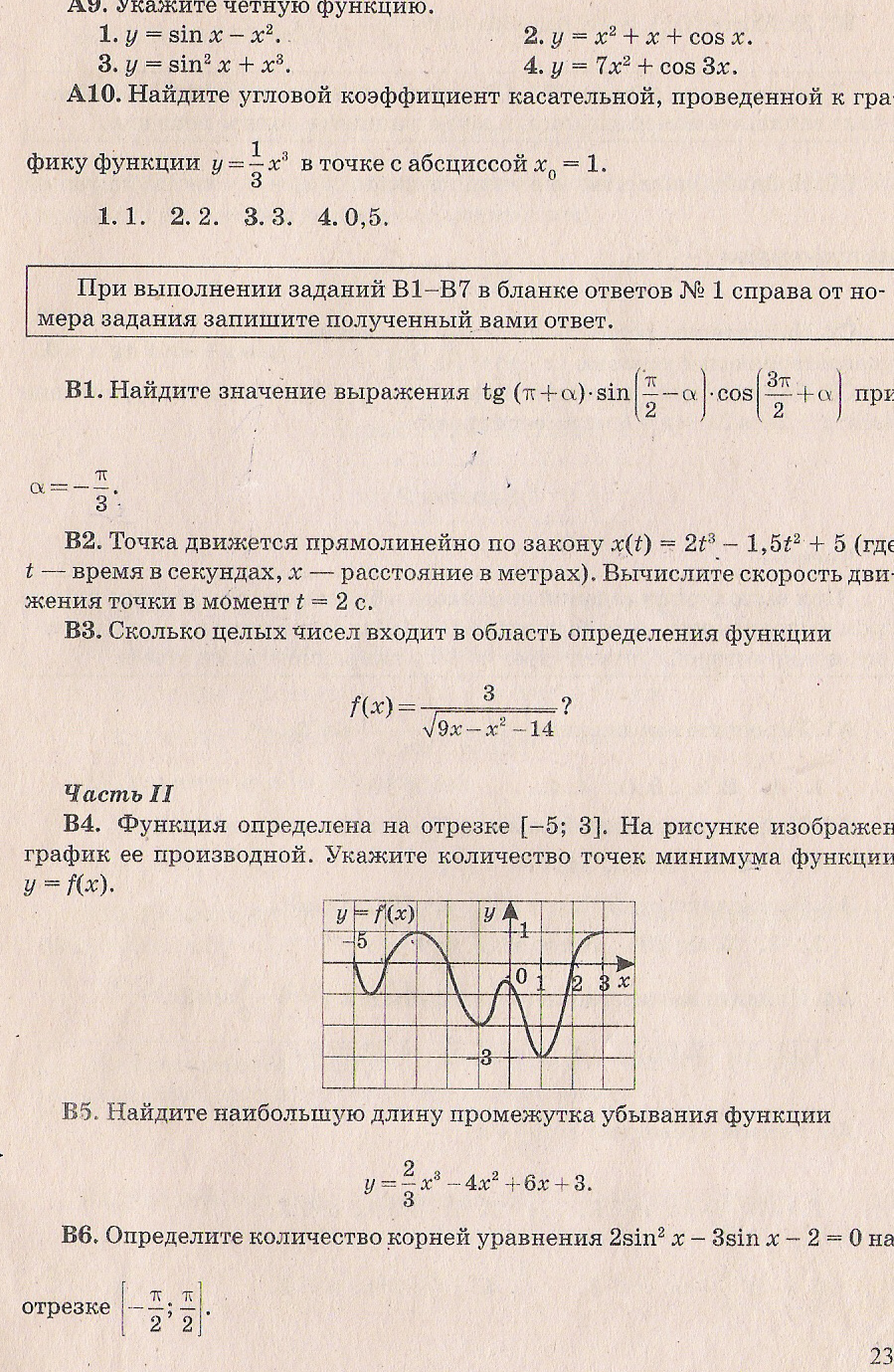 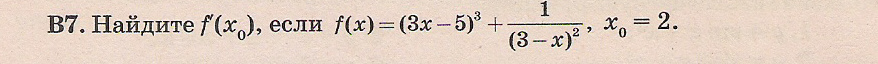 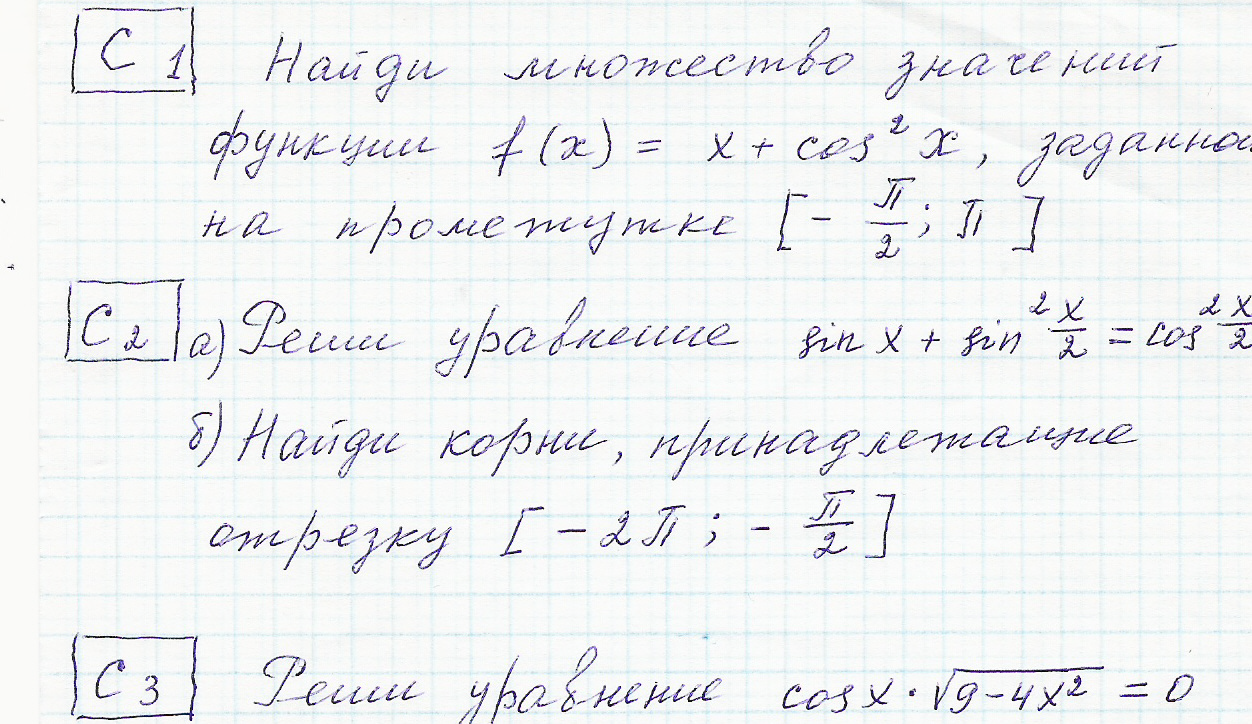 